Sehr geehrte Damen und Herren,bitte senden Sie die elektronisch oder in Druckbuchstaben ausgefüllte Checkliste spätestens      10 Tage vor dem vereinbarten Inbetriebnahmetermin direkt an Ihren Ansprechpartner oder an ts@trox.de.Mit freundlichen GrüßenTROX Service GmbH & Co. KGAuftraggeber / Kundennummer: Anschrift des AG: Objektanschrift:Unterschriftsberechtigter Ansprechpartner vor Ort: (inklusive Mobilfunknummer, ggf. E-Mail-Adresse)1)1 Angabe der der Netzwerkeinstellungen unter Punkt 132)3) 4)² ohne aktive Ansteuerung als „BSK nur Endlagenerfassung“ eintragenJA / NEIN12)13) Für die korrekte Inbetriebnahme der Anlage, benötigen wir eine entsprechende Funktionsbeschreibung (ggf. als Brandschutz- / Entrauchungsmatrix), Netzwerkeinstellungen, …Diese Checkliste wurde ausgefüllt von:Mit dem Versand der Checkliste an TROX wird die Richtig- und Vollständigkeit der Angaben bestätigt. Nicht korrekt ausgeführte bauseitige Vorleistungen führen zu Wartezeiten, Fehlersuchen oder zusätzlichen Einsätze durch den TROX Servicetechniker. Bitte beachten Sie, dass hierdurch zusätzliche Kosten entstehen.Checkliste____________________________________________________________________________________________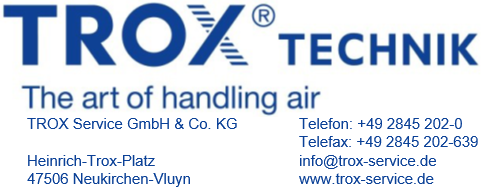 TROXNETCOM AS-i InbetriebnahmeObjektname:      Straße:      Zusatz:      PLZ Ort:       Informationen zur Anfahrt:      Controller Typ:Controller Typ:TNC-A1305:StückTNC-A1306:StückTNC-A13531:StückTNC-A13541:StückKommunikationsmaster / Display Typ: (z.B. TP057N)Stück2a) Remotesoftware / -display:GLT Anbindung gefordert:3a) Art der GLT Anbindung:IP-Adresse:Subnetzmaske:Device ID:Relaismodul Typ TNC-Z0094:StückRauchauslöseeinrichtung (ZA11):RM-O-VS-D:StückRM-O-3-D:StückRM-O-M:StückBSK mit Federrücklaufantrieb (24V, ZA07 / AS-EM):StückBSK mit Federrücklaufantrieb (230V, AS-EM/C):StückBSK nur Endlagenerfassung (AS-EP / AS-EP4):StückBSK Serie KA-EU (AS-EM/C)²:StückExplosionsgeschützte BSK (AS-EM/C)²:StückEntrauchungsklappe Serie EK-EU (ZA09):StückJalousieklappen JZ (ZA08)StückRauchschutzklappe Serie JZ-RS (ZA10):StückÜberströmklappe Typ (ZA12):Stück5)Alle AS-i Busteilnehmer (z.B. AS-EM, TNC-Z0094, usw.) sind bis zur Inbetriebnahme an das gelbe AS-i Buskabel angeschlossen. Die Aufbaurichtlinien gem. Handbücher und Normen wurden eingehalten.6)Die max. Anzahl von 31 Busteilnehmern pro AS-i Master wurde eingehalten.7)Die max. AS-i Buskabellänge von 100m pro AS-i Master wurde eingehalten. Hierbei sind alle Abzweigung der Baumstruktur aufzuaddieren.Nein: Die max. Länge wurde überschritten und ein Repeater mit Netzteil installiert. Bis zu 2 AS-i Repeater mit Netzteil in einer Reihe für 300m sind möglich.8)Die von TROX vorkonfigurierten AS-i Controller- und Repeaterschaltkästen wurden komplett montiert.Nein: Die AS-i Komponenten (Controller, Netzteile, usw.) wurden in bauseitige Schaltkästen montiert und verdrahtet.9)Die TROX oder bauseitigen Schaltkästen wurden mit 230VAC Netzspannung versorgt.10)Es wurde geprüft, dass alle AS-i Busteilnehmer mit Spannung versorgt sind. Sollte an einem AS-i Modul keine LED leuchten, muss der AS-i Flachkabelabgriff überprüft und ggf. erneut installiert und die anliegende AS-i Spannung geprüft werden (AS-i + gegen AS-i – ca. 30V).11)Alle AS-i Module werden von Ihnen adressiert (z.B. mit dem Adressiergerät TNC-Z0045), die Adressen in die TROX AS-i Beleglisten eingetragen und ein Projektierungsabgleich durchgeführt.Nein: Die AS-i Module werden im Rahmen der Inbetriebnahme durch den TROX Servicetechniker gemäß den von Ihnen ausgefüllten und uns im Vorfeld zur Verfügung gestellten TROX AS-i Beleglisten adressiert.Bei der Verwendung der Controller TNC-A1305 und TNC-A1306 mit Profibus DP-Schnittstelle:Bei der Verwendung der Controller TNC-A1305 und TNC-A1306 mit Profibus DP-Schnittstelle:Bei der Verwendung der Controller TNC-A1353 und TNC-A1354 mit ModBUS/TCP-Schnittstelle:Bei der Verwendung der Controller TNC-A1353 und TNC-A1354 mit ModBUS/TCP-Schnittstelle:JADie verbauten AS-i Controller wurden per Profibus DP Netzwerkkabel (z.B. 02YSY (ST) CY 1X2X0.64mm²) verbunden und die Aufbaurichtlinien für Profibus DP Netzwerke eingehalten.Fehlende Profibus DP Stecker sind bei uns erhältlich.JADie verbauten AS-i Controller wurden per Netzwerkkabel verbunden (Cat-5 oder höher) und der Ethernet-Verkabelungsstandard eingehalten.FirmaName, VornameDatum